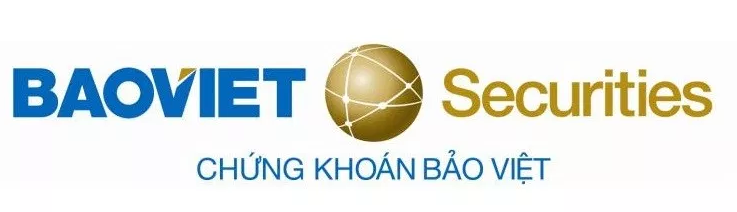 THÔNG BÁO BÁN ĐẤU GIÁ PHẦN VỐN NHÀ NƯỚC TẠI CTCP QUẢN LÝ VÀ XÂY DỰNG GIAO THÔNG KHÁNH HÒA Tên doanh nghiệp bán đấu giá:  CTCP QUẢN LÝ VÀ XÂY DỰNG GIAO THÔNG KHÁNH HÒAĐịa chỉ:				60 Lê Hồng Phong, Phường Phước Hải, Thành phố Nha Trang, tỉnh Khánh HòaĐiện thoại:                                    (84-25) 8871.849	-	 Fax: 	(84-25) 8811.151Ngành nghề kinh doanh chính: 	Quản lý và sửa chữa đường giao thôngVốn điều lệ:	14.663.930.000 đồng Ủy ban nhân dân tỉnh Khánh Hòa nắm giữ: 403.542 cổ phiếuMệnh giá cổ phần                         	10.000 đồng/cổ phầnSố lượng cổ phần bán đấu giá: 	403.542 cổ phần Loại cổ phần chào bán                 Cổ phần phổ thôngGiá khởi điểm:		24.700 đồng/cổ phần (Hai mươi bốn nghìn bảy trăm đồng)Địa điểm tổ chức bán đấu giá:		Chi nhánh CTCP Chứng khoán Bảo Việt                                       		Tầng 8, số 233 Đồng Khởi, P. Bến Nghé, Q.1, TP.HCMThời gian tổ chức đấu giá:           10 giờ 00  ngày 17/09/2018Điều kiện tham dự đấu giá: 		Theo quy định tại Quy chế đấu giá đã ban hành.Thời gian, địa điểm đăng ký tham dự đấu giá, nộp phiếu tham dự đấu giá cuối cùng:Thời gian nộp tiền mua cổ phần: Từ ngày 18/09/2018 đến ngày 24/09/2018Thời gian trả cọc:		 Từ ngày 18/09/2018 đến ngày 20/09/2018	Thông tin chi tiết về doanh nghiệp và cuộc bán đấu giá cổ phần tham khảo tại các địa điểm đăng ký và website:bvsc.com.vn và stc.khanhhoa.gov.vn/Địa điểmĐịa chỉThời gian đăng ký tham gia đấu giá Thời gian phát phiếu tham dự đấu giáThời hạn nộp phiếu tham dự đấu giáCTCP Chứng khoán Bảo Việt – Phòng Lưu kýTầng 2, số 72 Trần Hưng Đạo, Hoàn Kiếm, Hà NộiTừ  08h30 ngày     27/08/2018 đến 16h00 ngày 07/09/2018Từ  08h30 ngày     27/08/2018 đến 16h00 ngày 07/09/2018Chậm nhất 15 giờ 00 ngày 13/09/2018 tại BVSC Hội sởHoặcChậm nhất 15 giờ 00 ngày 14/09/2018 tại BVSC TP.HCMHoặcTừ 09 giờ 30 đến 10 giờ 00 ngày 17/09/2018 tại địa điểm đấu giá.Chi nhánh CTCP Chứng khoán Bảo Việt – Phòng Lưu kýTầng 8, Tòa nhà Bảo Việt - Số 233, Đồng Khởi, Q.1, TP HCMTừ  08h30 ngày     27/08/2018 đến 16h00 ngày 07/09/2018Từ  08h30 ngày     27/08/2018 đến 16h00 ngày 07/09/2018Chậm nhất 15 giờ 00 ngày 13/09/2018 tại BVSC Hội sởHoặcChậm nhất 15 giờ 00 ngày 14/09/2018 tại BVSC TP.HCMHoặcTừ 09 giờ 30 đến 10 giờ 00 ngày 17/09/2018 tại địa điểm đấu giá.